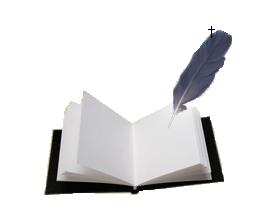 152 300 Ярославская обл.г. Тутаевул. Моторостроителей, 54Телефон, факс: 8(48533) 7-01-17Е-mail: book@yaroslavl.ruКоординатор работы НОУ:Синягина Светлана АльбертовнаЕ-mail: svet2112-67@mail.ruМуниципальное образовательное учреждениесредняя общеобразовательная школа №6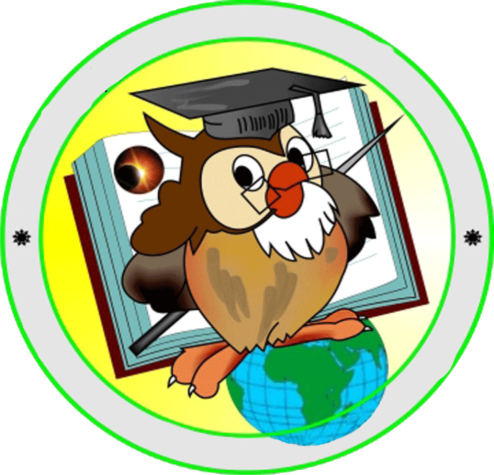 Маршрутный листисследователяг. ТутаевЭтапы подготовки научно-исследовательской работыСписок литературы 1………………………………………………………………………….2………………………………………………………………………….3………………………………………………………………………….4………………………………………………………………………….5………………………………………………………………………….6………………………………………………………………………….7………………………………………………………………………….8………………………………………………………………………….Записи об активности участия в жизни НОУПодпись научного руководителя …………….../……………………..Подпись руководителя секции…………………./……………………КлассФИ автора работыФИО наставникаДатаТема занятияСобственная научная работаДомашнее заданиеНаименование мероприятияДатаПодписьорганизатора